栄養教諭等を中心とした食育の事例紹介学校名大阪府立東淀川支援学校タイトル教科【総合】「お米の大変身！」日　時①平成３１年２月７日②平成３１年２月８日内　容【活動学年】①中学部2年②中学部３年【活動内容】米の加工について、グループ活動をとおし生徒間で協力しながら学ぶ。米の食べ方の中で、最も接する機会の多い「ごはん」への変化について米の特徴や加熱による変化を色・固さ・炊飯後のにおいなど五感を活かしながら、比較・観察する。（ねらい）〇 米がいろいろな食品に加工されていることを学ぶ。〇 米の炊飯を通し、「米」から「ごはん」への変化を観察する。〇 身近な米への理解を深め、米に関する知識と関心を高める。〇 クラスを1グループとして、2～３グループに分けて活動を行った。・白米、玄米の観察・米の変身についてワークシートを用いて学ぶ・炊飯前後の米の観察(実際に炊飯)・お米のクイズ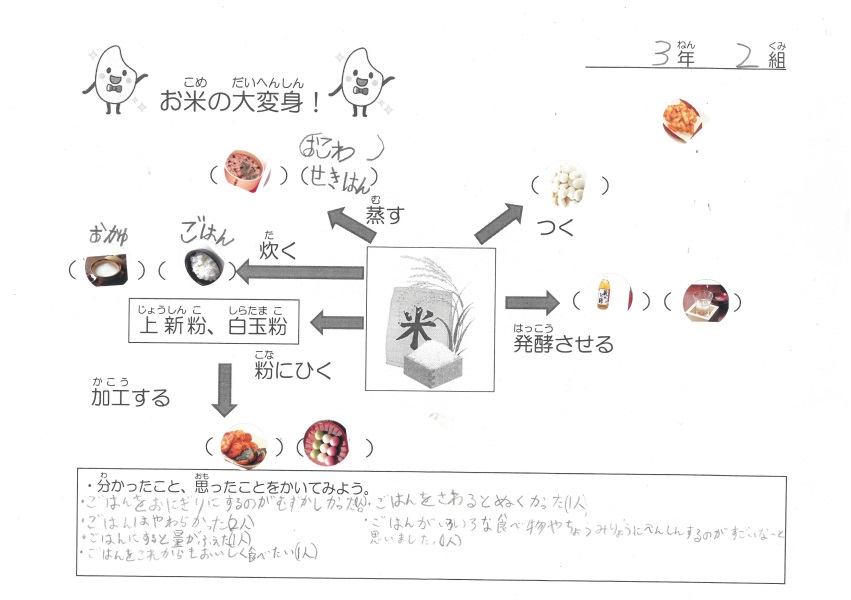 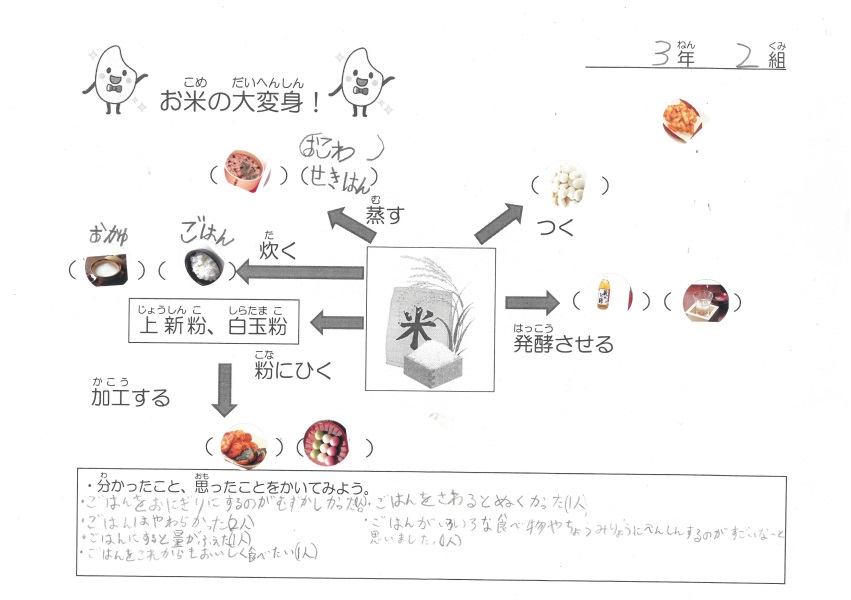 【生徒の様子等】・普段、積極的に発言をしない生徒も、非常に身近な食材である「米」が題材であったことから、興味を持って授業に参加できていた。【教職員の感想】・クイズを通して米について楽しく学習できてよかった。・実物をさわることができるのが良い。・シールを張るなどの作業で手指の緻密な動きの練習につながる。